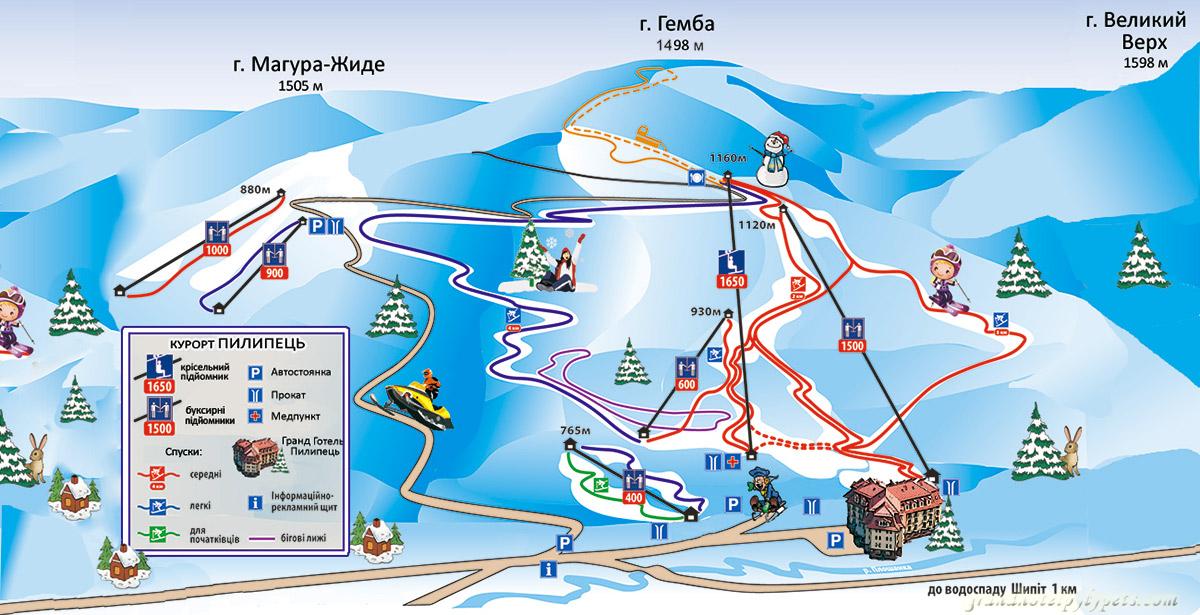 Горнолыжные трассы в Карпатах на курорте Пилипец.  Цены на подъемники.Пилипец – бурно развивающийся горнолыжный курорт в Карпатах, колыбель фрирайда, а также излюбленное место для всех, кто не представляет зиму без катания на горнолыжных трассах.Пилипец с каждым годом принимает все больше гостей. Растет горнолыжная и туристическая инфраструктура курорта. Ежедневно зимой на курорте Пилипец в Карпатах работает ратрак – спецмашина для уплотнения снега на гусеничном ходу. С помощью ратрака подготавливаются к комфортному катанию горнолыжные трассы и склоны карпатского курорта Пилипец. Также ратрак используется для транспортировки туристов на Боржавском хребте.В Пилипце насчитывается более 20 километров горнолыжных трасс. В окрестностях Пилипца за пределами горнолыжных трасс при наличии достаточного естественного снегового покрытия можно кататься на беговых лыжах.Также Пилипец – самый настоящий рай для  фрирайдеров.  Протяженность внетрассовых спусков в Пилипце на порядок превышает длину размеченных горнолыжных трасс.Описание горнолыжных трасс и цены подъемников в Карпатах 
на горе Гемба высотой 1498 метров над уровнем моря:1. Кресельная канатная дорога длиной 1650 метров2. Бугельный подъемник длиной 1500 метров «Боржавские полонины»3. Бугельный подъемник длиной 600 метров4. Бугельный подъемник длиной 400 метровОписание трасс и цены горнолыжных подъемников в Карпатах
на горе Магура-Жиде высотой 1505 метров над уровнем моря:1. Бугельный подъемник длиной 1000 метров2. Бугельный подъемник длиной 900 метров «Магура»Горнолыжный отдых за последнее десятилетие приобрел массовую популярность. Красота Карпатских гор, чистейших воздух, горнолыжная инфраструктура и непревзойденные ощущения от катания покоряют и притягивают огромное количество туристов - лыжников и сноубордистов.Описание горнолыжного подъемникаЦены на подъемникМестонахождение: гора Гемба
Расстояние от отеля: 100 метров
Перепад высот: 500 метров
Количество посадочных мест: 2
Пропускная способность: 900 чел./час
Длина горнолыжного подъемника: 1650 метров
Длительность подъема: 15 минут
Длина горнолыжных трасс: до 6000 метров
Ратрак: есть
Время работы: будни 10:00 – 16:30, выходные 9:30 – 16:3035 грн. взрослый,
20 грн. ребенок 6-12 летОписание горнолыжного подъемникаЦены на подъемникМестонахождение: гора Гемба
Расстояние от отеля: 100 метров
Перепад высот: 400 метров
Пропускная способность: 630 чел./час
Длина горнолыжного подъемника: 1500 метров
Длительность подъема: 8 минут
Длина горнолыжных трасс: до 4000 метров
Ратрак: есть
Время работы: с 9:00Закрыто на летний периодОписание горнолыжного подъемникаЦены на подъемникМестонахождение: гора Гемба
Расстояние от отеля: 50 метров
Перепад высот: 150 метров
Длина горнолыжного подъемника: 600 метров
Длительность подъема: 3,5 минуты
Длина горнолыжных трасс: 1100 метров
Время работы: с 9:00Закрыто на летний периодОписание горнолыжного подъемникаЦены на подъемникМестонахождение: гора Гемба
Расстояние от отеля: 50 метров
Перепад высот: 100 метров
Длина горнолыжного подъемника: 400 метров
Длительность подъема: 1,5 минуты
Длина горнолыжных трасс: 550 метров
Время работы: с 9:00
Ночное освещение трассы: естьОткрыто,
10 грн./подъемОписание горнолыжного подъемникаЦены на подъемникМестонахождение: гора Магура-Жиде
Расстояние от отеля: 1000 метров
Перепад высот: 300 метров
Длина горнолыжного подъемника: 1000 метров
Длительность подъема: 6 минут
Длина горнолыжных трасс: 2000 метров
Время работы: с 9:00Закрыто на летний периодОписание горнолыжного подъемникаЦены на подъемникМестонахождение: гора Магура-Жиде
Расстояние от отеля: 1000 метров
Перепад высот: 250 метров
Длина горнолыжного подъемника: 900 метров
Длительность подъема: 5 минут
Длина горнолыжных трасс: 1200 метров
Время работы: с 9:00Открыто,
15 грн./подъем